Annotate the diagram with key features of the process such as: mass transport of materials (e.g. ventilation of larger bronchioles, blood flow) diffusion in / out of alveoli / smaller bronchioles (fast) in air maximising diffusion gradients across alveolar membrane minimising diffusion distance from alveolar air to blood plasma and cells so that slow diffusion in liquid is not a problem arrows indicating direction of exchange of oxygen and carbon dioxide Add any of these features that are not already on the diagram.  Produce a written account of the features that are present to maximise the efficiency of gas exchange. Describe the process of gas exchange between air in the alveoli and the blood;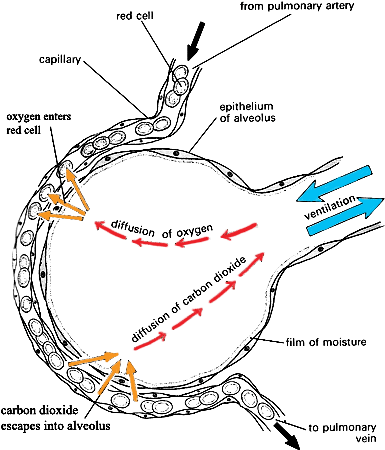 